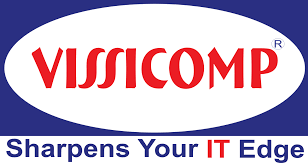 About us:-We provide services like Social Media Marketing, Website Design and Development Our professional Web Design Service. From simple to complex, our website design team will create, host, and update the site for you.Our Website Design Packages & Features are:-Quality Web Content.Clear, User-friendly Navigation.Simple and Professional Web Design.Webpage Speed.Web CompatibilitySilver Responsive WebsiteMobile FriendlyFree Home Page SliderSEO Friendly5 - Page Static WebsiteGallery Page1 Contact FormSocial Media ButtonsSitemapGoldGoldResponsive WebsiteMobile FriendlyFree Home Page SliderSEO Friendly12 - Page Static WebsiteGallery Page1 Contact FormSocial Media ButtonsSitemapDiamondResponsive WebsiteMobile FriendlyFree Home Page SliderSEO Friendly20 - Page Static WebsiteGallery Page1 Contact FormSocial Media ButtonsSitemapGet free Quote!(+91)9320957717vissicomp@yahoo.co.in